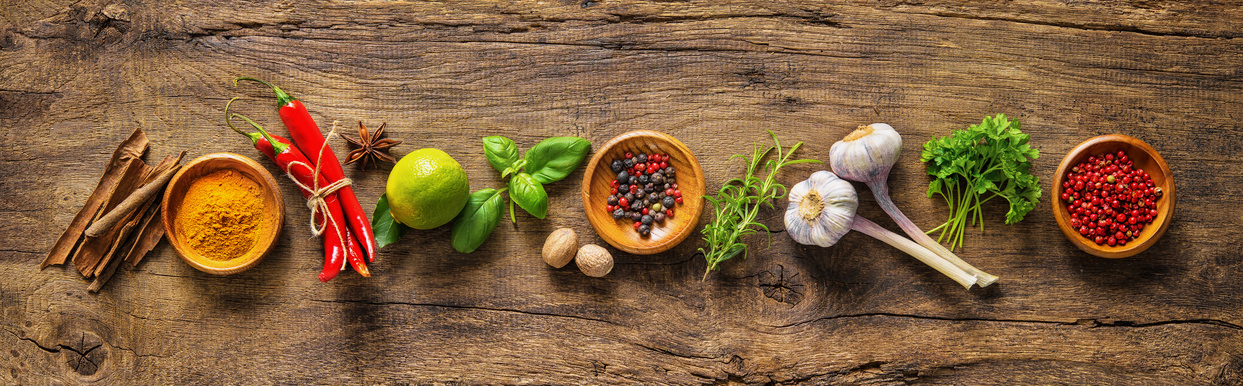 interne und externe StellenausschreibungKoch (m/w) in der GemeinschaftsverpflegungKennnummer: 17-02-2018In Erfurt suchen wir ab sofort einen soliden Koch (m/w) in Vollzeit. Wir garantieren eine unbefristete Festanstellung und familienfreundliche Arbeitszeiten!Das sind unsere Spezialitäten: In unseren sieben Gemeinschaftsküchen verwöhnen wir täglich bis zu 1000 Menschen mit und ohne Behinderung mit gesunden und schmackhaften Gerichten. Wir achten auf eine ausgewogene Ernährung für Kinder und Erwachsene. Mit unserem Wunschbuffet Catering inklusiv begleiten wir externe Kunden auch zu Veranstaltungen. Das sind Ihre Aufgaben in unserer Küche: Sie sind ein Koch mit Herz und Verstand – und das schmeckt man!Sie wollen immer wieder neue Rezepte ausprobieren und unseren Gästen schmackhafte Gerichte präsentieren. Sie sind ein wahres Organisationstalent und koordinieren sämtliche Vorbereitungsarbeiten mit unserem Küchenteam. Gründliche und saubere Arbeitsweise – auch in stressigen Situationen!Sie sind aufgeschlossen und arbeiten gern mit Menschen mit Behinderung zusammen. 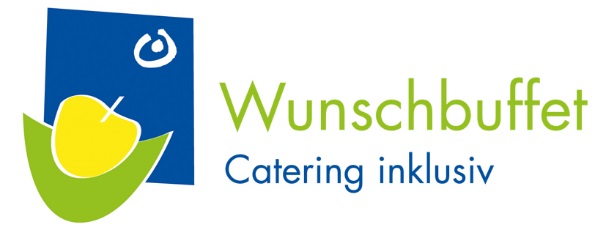 Das sind Ihre Zutaten: Erfolgreich abgeschlossene Ausbildung zum Koch/zur Köchin.Sie sind motiviert und haben Spaß an der Arbeit. Sie sind zuverlässig und arbeiten eigenverantwortlich. Engagierte und freundliche Persönlichkeit, die gern mit unserem Küchenteam an einem Strang zieht. PKW-Führerschein Klasse B ist wünschenswert.Das servieren wir Ihnen: Eine transparente Gehaltsstruktur mit einer fairen Entlohnung.Familienfreundliche Arbeitszeiten vorwiegend wochentags.Unbefristeter Arbeitsvertrag mit betrieblicher Altersvorsorge.Urlaub bis zu 35 Tage im Jahr!Kitabetreuungsplatz mit erweiterten Betreuungszeiten.Kostenfreies Mittagessen und 44 € - Gutschein für Snacks pro Monat.Sind Sie das Salz in unserer Suppe? Und wollen Sie eine neue Herausforderung annehmen und uns zeigen, dass Sie Ihr Handwerk beherrschen? Dann bewerben Sie sich jetzt per E-Mail bis zum 03.10.2018 mit Ihrem Lebenslauf und Zeugnissen bei der Lebenshilfe Erfurt.Gern möchten wir auch Menschen mit Behinderung motivieren, Ihre Bewerbung bei uns einzureichen! Richte Deine Bewerbung an:Lebenshilfe Erfurt SERVICE gGmbHHeinrichstraße 8999092 Erfurt Ansprechpartner: Tobias Flock Tel.: 0361-600 700E-Mail: mitarbeiten@lebenshilfe-erfurt.dewww.lebenshilfe-erfurt.deWir freuen uns darauf, Sie persönlich kennenzulernen!